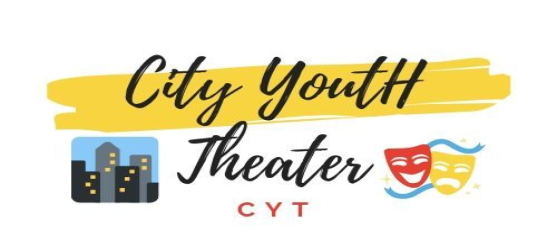 Ever wondered how lots of people in our community could see your business ad for a good price? Our playbills could be the perfect solution! Want to highlight your child similar to ads in the high school yearbook? The playbill is the optimum opportunity with a wider audience.  We will also feature you on all our SOCIAL MEDIA.Please contact us at cyttheater2019@gmail.comAd Sizes & Pricing (please check one) 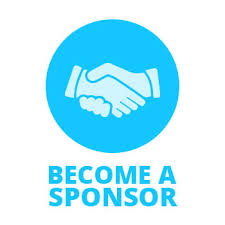 ❏ Full Page Advertisement - $75.008 ¼” x 11 ¾”❏ Half Page Advertisement - $45.007 ½” x 4 ½”❏ Quarter Page Advertisement - $25.002 ⅜” x 9 5/16”❏ Two Lines - $10.00